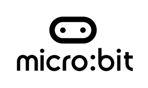 Energy awareness
Lesson 6: Energy presentationsStudents review all their findings from previous lessons and create a presentation which they could give to the rest of their class, year group, school leadership, parents or governors.Learning objectivesDemonstrate an understanding of factors affecting the reliability of data collection.Show how data can be analysed to drive decisions to encourage behaviour change.Explain how problems were approached and the skills used.Present complex information in a way that's appropriate to the audience.You will needDownloadable resources:Lesson slidesLesson planOther resources:Student work from previous lessonIntroductionRecap learning from previous lessons (slide 3), which could include:Global goal 13 on climate action and why it's relevant toEnergy use at school and how data can be used to make decisions and drive change in behavioursHow to plan the collection of good data and why this is importantHow to calculate energy use in kWh and costCollecting and processing data and visualising it to make it easier to interpretMaking suggestions for reducing energy use based on the information collected and how this can drive behaviour change, help people to save money and reduce our impact on climate changeCreate a presentation of findingsInvite students in small groups to review their findings from the previous lessons and create a presentation which they could give to the rest of their class, year group, school leadership, parents or governors.This could cover:how they used technology to collect good datahow they have used their computing knowledge, data handling, mathematics and science skillshow they made inferences about behaviour from that datasuggestions about changing behaviourhow much energy and money could be saved by changing behaviour, changing lighting types or energy providerswhat impact this could have on climate changeRecap with students how they can consider their audience when planning their presentations and good practice for slideshows if appropriate – i.e. keep words on screen to a minimum and rehearse the spoken part of the presentation (slide 4).Giving presentationsInvite students to give their presentations to their chosen audience. If you wish, other students could evaluate them as they do so and give appropriate feedback. You could award prizes for different presentations (e.g best presentation of data, most persuasive presentation etc).DifferentiationSupportStudents could work with carefully selected, supportive partners for group work.Students could be assigned roles within their groups that play to their strengths. e.g. written work, design, public speakingStretch & challengeStudents could research alternative energy suppliers and sustainable energy sourcesThey could add projections about possible savings in money and carbon footprints that could be madeThey could evaluate their own contribution to the tasks and how they might improve these in the future.Opportunities for assessmentInformal or formal assessment of presentations (slide 5). E.g.Did the presentation reflect the skills gained in this unit?Did it communicate numerical data findings clearly and give appropriate suggestions for behaviour change?Was it appropriate to its audience?Was the presentation delivered effectively? 